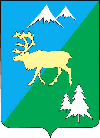 П О С Т А Н О В Л Е Н И ЕАДМИНИСТРАЦИИ БЫСТРИНСКОГО МУНИЦИПАЛЬНОГО РАЙОНА684350, Камчатский край, Быстринскийрайон, с. Эссо, ул. Терешковой, 1, тел/факс 21-330http://essobmr.ru, E-mail: admesso@yandex.ruот 27 сентября 2021 года №393  В соответствии с пунктом 3 статьи 56.2, подпунктом 4 пункта 2, пунктом 4 статьи 56.3, статьи 56.6 Земельного кодекса Российской Федерации от 25.10.2001 №136-ФЗ, частью 10 статьи 32 Жилищного кодекса Российской Федерации от 29.12.2004 №188-ФЗ, на основании постановления администрации Быстринского муниципального района от 24.08.2016 №322, руководствуясь статьей 34 Устава Быстринского муниципального района,ПОСТАНОВЛЯЮ:Изъять земельный участок для муниципальных нужд в связи с признанием расположенного на таком земельном участке многоквартирного дома аварийным и подлежащим сносу. Местоположение земельного участка подлежащего изъятию: Камчатский край, Быстринский район, с. Эссо, ул. Нагорная.Характеристики земельного участка подлежащего изъятию: кадастровый №41:04:0010104:1380, категория земель-земли населенных пунктов, разрешенное использование-для эксплуатации жилого дома, площадь 897 кв. м.  На земельном участке расположен многоквартирный дом №7 с кадастровым №41:04:0010104:713.Изъять у собственников объектов недвижимого имущества, расположенного на земельном участке, подлежащем изъятию, жилые помещения (квартиры) №2, 4, 6, 8, 10, 12 в многоквартирном доме №7 по ул. Нагорная в с. Эссо Быстринского района Камчатского края с кадастровыми №41:04:0010104:1011, 41:04:0010104:1007, 41:04:0010104:1009, 41:04:0010104:1014, 41:04:0010104:1004, 41:04:0010104:1006.Разослано: дело АБМР, КУМИ Быстринского района – 2 экз., отдел архитектуры и строительства АБМР, отдел ЖКХ АБМР, сайт АБМР, собственники квартир, прокуратура Быстринского района.Комитету по управлению муниципальным имуществом Быстринского района в течении 10 дней со дня принятия решения:Осуществить размещение решения об изъятии на официальном сайте администрации БМР в информационно-телекоммуникационной сети «Интернет».Обеспечить опубликование решения об изъятии в районной газете «Новая жизнь».Направить копии решения об изъятии правообладателям изымаемой недвижимости.Направить копию решения об изъятии в Управление Росреестра по Камчатскому краю.4. Организацию выполнения данного постановления возложить на председателя Комитета по управлению муниципальным имуществом Быстринского района.5.  Настоящее постановление вступает в силу со дня его подписания.Глава Быстринского муниципального района                                                                              А.В. ВьюновО изъятии земельного участка и расположенных на нем объектов недвижимого имущества для муниципальных нужд